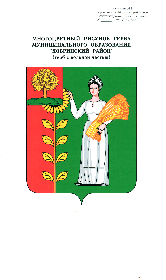 КОНТРОЛЬНО-СЧЁТНАЯ КОМИССИЯДОБРИНСКОГО МУНИЦИПАЛЬНОГО РАЙОНАЛИПЕЦКОЙ ОБЛАСТИ РОССИЙСКОЙ ФЕДЕРАЦИИРАСПОРЯЖЕНИЕ11.12.2020                                                                                                       № 27-рО внесении изменений в план работы на 2020 годВ соответствии со ст.11 Положения «О Контрольно-счётной комиссии Добринского муниципального района Липецкой области», принятого решением Совета депутатов Добринского муниципального района Липецкой области от 10.02.2017г. №132-рс и п.5.5. статьи 5 раздела III Регламента Контрольно-счётной комиссии Добринского муниципального района Липецкой области, утвержденного приказом от 17.04.2017г. №1, на основании предложения главы Добринского муниципального района, внести изменения в План работы Контрольно-счетной комиссии на 2020 год:Раздела II «Контрольные мероприятия» включить пункты:Разместить изменения в План работы Контрольно-счетной комиссии на 2020 год на официальном сайте администрации района в информационно-телекоммуникационной сети Интернет.Контроль за исполнением настоящего распоряжения оставляю за собой.ПредседательКонтрольно-счётной комиссииДобринского муниципального района                                               Н.В.Гаршина4.МБУК «Добринская централизованная клубная система»Проверка фактов, изложенных в жалобе декабрь 2020 годапо предложению Главы Добринского муниципального района5.МБУК «Добринская централизованная музейная система»Проверка финансово-хозяйственной деятельности (отдельные вопросы) декабрь 2020 годапо предложению Главы Добринского муниципального района